RESULTADO – TOMADA DE PREÇO0231311EM52192HEAPA2O Instituto de Gestão e Humanização – IGH, entidade de direito privado e sem finslucrativos, classificado como Organização Social, vem tornar público o resultado daTomada de Preços, com a finalidade de adquirir bens, insumos e serviços para oHEAPA - Hospital Estadual de Aparecida de Goiânia, com endereço à Av. Diamante, s/n - St. Conde dos Arcos, Aparecida de Goiânia/GO, CEP: 74.969-210.Art. 10º Não se exigirá a publicidade prévia disposta no artigoII. EMERGÊNCIA: Nas compras ou contratações realizadas em caráter de urgência ouemergência, caracterizadas pela ocorrência de fatos inesperados e imprevisíveis, cujonão atendimento imediato seja mais gravoso, importando em prejuízos oucomprometendo a segurança de pessoas ou equipamentos, reconhecidos pelaadministraçãoBionexo do Brasil LtdaRelatório emitido em 13/11/2023 16:43CompradorIGH - HUAPA - HOSPITAL DE URGÊNCIA DE APARECIDA DE GOIÂNIA (11.858.570/0004-86)AV. DIAMANTE, ESQUINA C/ A RUA MUCURI, SN - JARDIM CONDE DOS ARCOS - APARECIDA DE GOIÂNIA,GO CEP: 74969-210Relação de Itens (Confirmação)Pedido de Cotação : 322762283COTAÇÃO Nº 52192 - ACESSORIO DE EQUIPAMENTOS MEDICOS - HEAPA NOV/2023Frete PróprioObservações: *PAGAMENTO: Somente a prazo e por meio de depósito em conta PJ do fornecedor. *FRETE: Sóserão aceitas propostas com frete CIF e para entrega no endereço: AV. DIAMANTE, ESQUINA C/ A RUA MUCURI,JARDIM CONDE DOS ARCOS, AP DE GOIÂNIA/GO CEP: 74969210, dia e horário especificado. *CERTIDÕES: AsCertidões Municipal, Estadual de Goiás, Federal, FGTS e Trabalhista devem estar regulares desde a data daemissão da proposta até a data do pagamento. *REGULAMENTO: O processo de compras obedecerá aoRegulamento de Compras do IGH, prevalecendo este em relação a estes termos em caso de divergência.Tipo de Cotação: Cotação EmergencialFornecedor : Todos os FornecedoresData de Confirmação : TodasFaturamentoMínimoValidade daPropostaCondições dePagamentoFornecedorPrazo de EntregaFrete ObservaçõesPablo Ferreira Dos Santos04079917198GOIÂNIA - GOPablo Ferreira Santos - 6238771635pasan@pasanhospitalar.comMais informações2 dias apósconfirmação1R$ 150,000030/11/202330 ddlCIFnullProgramaçãode EntregaPreço PreçoUnitário FábricaValorTotalProdutoCódigoFabricante Embalagem Fornecedor Comentário JustificativaRent(%) QuantidadeUsuárioCABO PARAPLACADESCATAVELCOMPATIVELCOM WEM -DBI - DBIRosana DeOliveiraMouraCABO P/PLACADESCARTAVEL 75136REUTILIZAVELCOM WENPabloFerreira DosSantos;1 - Nãoatingefaturamento 189,2900 0,0000mínimo.R$R$R$1-01null6 Unidade1.135,74000407991719813/11/202316:36TotalParcial:R$66.0.01.135,7400Total de Itens da Cotação: 1Total de Itens Impressos: 1TotalGeral:R$1.135,7400Clique aqui para geração de relatório completo com quebra de página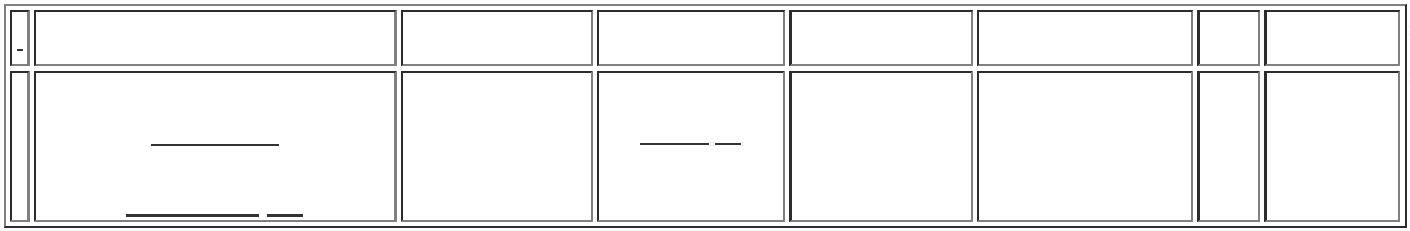 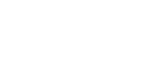 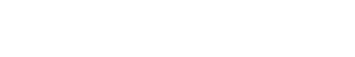 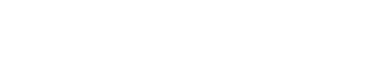 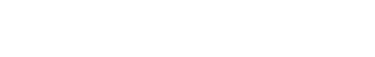 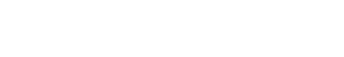 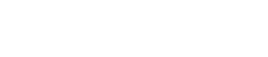 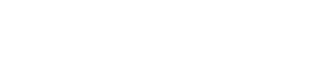 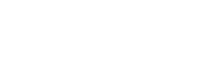 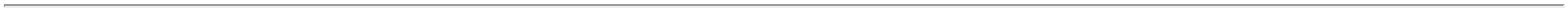 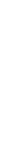 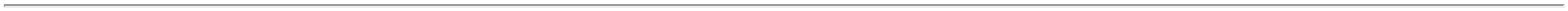 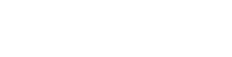 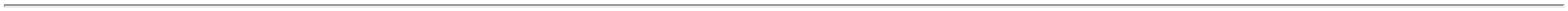 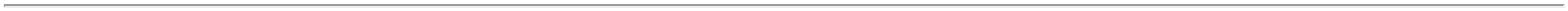 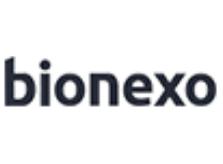 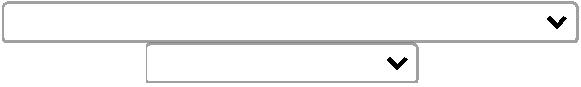 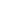 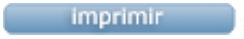 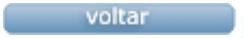 